KOMUNIKAT KOŃCOWYFINAŁU WOJEWÓDZKIEGO IGRZYSK MŁODZIEŻY SZKOLNEJW 3-BOJU LEKKOATLETYCZNYM – RZESZÓW, DN. 14.06.2016R.WYNIKI DRUŻYNOWE DZIEWCZĄT:NAJLEPSZE ZAWODNICZKI INDYWIDUALNIE:WYNIKI DRUŻYNOWE CHŁOPCÓW:NAJLEPSI ZAWODNICY INDYWIDUALNIE: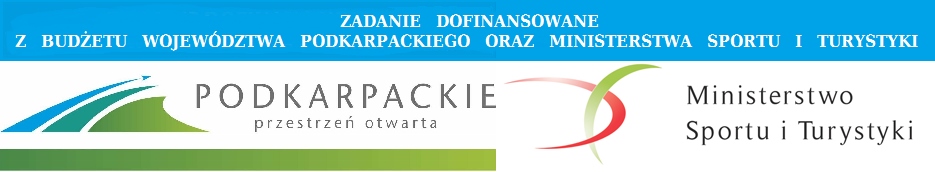 MiejsceSzkołaPowiatPunktyPkt do współzawodnictwa1SP Nr 4 PrzemyślPrzemyśl gr.523 pkt100 pkt2SP Nr 11 Stalowa Wolastalowowolski512 pkt90 pkt3SP Nr 7 Stalowa Wolastalowowolski504 pkt80 pkt4SP Nr 1 Sanoksanocki503 pkt70 pkt5SP Nr 17 RzeszówRzeszów gr.500 pkt60 pkt6SP Przecławmielecki500 pkt50 pkt7SP Nr 2 Nowa Dębatarnobrzeski497 pkt40 pkt8SP Nr 3 TarnobrzegTarnobrzeg gr.495 pkt40 pkt9SP Nr 5 Dębicadębicki480 pkt30 pkt10SP Nr 1 Frysztakstrzyżowski471 pkt30 pkt11SP Zaczernierzeszowski448 pkt20 pkt12SP Nr 1 Przeworskprzeworski	445 pkt20 pkt13SP Narollubaczowski436 pkt15 pkt14SP Nr 1 Humniskabrzozowski434 pkt15 pkt15SP Nr 1 Rudnik n/Sanemniżański416 pkt13 pkt16SP Nr 2 Łańcutłańcucki404 pkt13 pkt17SP Nr 7 KrosnoKrosno gr.393 pkt11 pkt18SP Nr 1 Ustrzyki Dolnebieszczadzki384 pkt11 pkt19SP Sarzynależajski368 pkt10 pkt20SP Nr 12 Jasłojasielski347 pkt10 pkt21SP Szówskojarosławski344 pkt10 pkt22SP Posada Górnakrośnieński338 pkt10 pkt23SP Klatkikolbuszowski336 pkt10 pkt24SP Nr 3 Sędziszów Młp.ropczycko-sędzisz.315 pkt10 pkt25SP Nowa Sarzynależajski310 pkt10 pktMiejsceImię i nazwiskoSzkołaPunkty1Julia SzczepanikSP Nr 4 Przemyśl202 pkt2Oliwia GutSP Nr 1 Rudnik n/Sanem188 pkt3Weronika KawalecSP Nr 17 Rzeszów150 pkt4Weronika BurasSP Nr 2 Nowa Dęba149 pkt5Kaya KowalskySP Nr 11 Stalowa Wola147 pkt6Karolina WiącekSP Nr 3 Tarnobrzeg146 pkt7Emilia DurlakSP Nr 2 Nowa Dęba145 pkt8Kamila ReczekSP Nr 1 Frysztak145 pkt9Alicja HasekSP Przecław141 pkt10Martyna PopielSP Nr 1 Sanok137 pkt11Urszula CynkSP Nr 1 Rudnik n/Sanem137 pkt12Zuzanna StepaniakSP Nr 5 Dębica136 pkt13Aleksandra WojnarSP Zaczernie135 pkt14Mariola MajowiczSP Klatki135 pkt15Alicja MatiasikSP Nr 1 Ustrzyki Dolne134 pkt16Monika BrodziakSP Nr 11 Stalowa Wola133 pkt17Oliwia JońcaSP Nr 7 Stalowa Wola133 pkt18Izabela HodurSP Przecław132 pkt19Blanka FudałaSP Nr 1 Przeworsk132 pkt20Zuzanna ZwolińskaSP Nr 1 Humniska131 pktMiejsceSzkołaPowiatPunktyPkt do współzawodnictwa1NSS Ustrzyki Dolnebieszczadzki424 pkt100 pkt2SP Albigowałańcucki414 pkt90 pkt3SP Wola Mieleckamielecki413 pkt80 pkt4SP Nr 2 Łańcutłańcucki389 pkt70 pkt5SP Nr 9 Dębicadębicki384 pkt60 pkt6SP Nr 1 Dynówrzeszowski368 pkt50 pkt7SP Nr 14 PrzemyślPrzemyśl gr.354 pkt40 pkt8SP Nr 4 Sanoksanocki354 pkt40 pkt9SP Nr 2 Nowa Dębatarnobrzeski350 pkt30 pkt10SP Nr 24 RzeszówRzeszów gr.318 pkt30 pkt11SP Zaczernierzeszowski312 pkt20 pkt12SP Nr 7 Stalowa Wolastalowowolski310 pkt20 pkt13SP Nr 6 PrzemyślPrzemyśl gr.301 pkt15 pkt14SP Nr 2 Leżajskleżajski300 pkt15 pkt15SP Nr 4 PrzemyślPrzemyśl gr.300 pkt13 pkt16SP Nr 3 Niskoniżański296 pkt13 pkt17SP Humniskabrzozowski287 pkt11 pkt18SP Nr 4 Jasłojasielski260 pkt11 pkt19SP Oleszycelubaczowski259 pkt10 pkt20SP Nr 2 Kolbuszowakolbuszowski256 pkt10 pkt21SP Zarzeczeprzeworski246 pkt10 pkt22SP Nr 2 Wysoka Strzyż.strzyżowski239 pkt10 pkt23SP Nr 3 TarnobrzegTarnobrzeg gr.238 pkt10 pkt24SP Nr 7 KrosnoKrosno gr.233 pkt10 pkt25SP Mistrz. Sport. Jarosławjarosławski219 pkt10 pktMiejsceImię i nazwiskoSzkołaPunkty1Hubert TomaszekNSS Ustrzyki Dolne136 pkt2Mateusz KochmańskiSP Albigowa129 pkt3Oskar BaniakSP Nr 9 Dębica117 pkt4Patryk RączkaSP Wola Mielecka114 pkt5Jakub SiaraSP Nr 2 Leżajsk114 pkt6Mateusz GrendysSP Nr 24 Rzeszów113 pkt7Karol BaranSP Nr 14 Przemyśl111 pkt8Sebastian DziewickiSP Nr 4 Przemyśl109 pkt9Łukasz BytnarSP Albigowa108 pkt10Damian RusinekNSS Ustrzyki Dolne107 pkt11Norbert MichnaSP Nr 2 Łańcut105 pkt12Kacper MokrzyckiSP Nr 2 Nowa Dęba102 pkt13Kacper CyganowskiSP Wola Mielecka101 pkt14Dawid SzpojnarowiczSP Nr 4 Sanok101 pkt15Jakub StecSP Wola Mielecka99 pkt16Wojciech SzczepanowiczSP Wola Mielecka99 pkt17Michał KaczmarekSP Nr 14 Przemyśl99 pkt18Dawid MarkowskiNSS Ustrzyki Dolne98 pkt19Bartosz GierulaSP Nr 1 Dynów98 pkt20Tymon KozłowskiSP Nr 2 Łańcut97 pkt